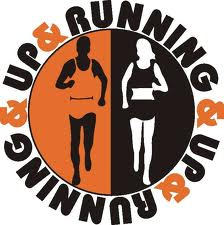 Up and Running Winter Walking LeagueFebruary 7th 2016. NSC, Isle of ManSenior 10kmOverall Results1.	Tony Edwards	293 points2.	Andy Baxendale	291 points3.	James Quirk		288 points4.	Simon Scott		282 points5.	Erika Kelly		277 points6.	Voirrey Cain		277 pointsOpen 5kmOverall Results1.	Sharon Cain		297 points2. 	Vicky Heavey	297 points	3.	Janine Webber	293 pointsJunior 3kmJunior 2kmJunior 1kmNo.NameAgeClubActual TimeH/C Time114Tony EdwardsM50UA0:59:321:15:45143Stewart JonesM40MH0:58:371:15:48136Andy BaxendaleM45UA1:12:131:16:4295Hannah HunterSWMH0:54:221:16:52122James QuirkM40MH0:57:061:16:53204Andy GreenM60MH0:58:241:17:00113Angela CorkishW70IOMVAC1:12:271:17:02134Bernie JohnsonSWUA1:05:241:17:02222Simon ScottM45UA1:03:571:17:26106Jayne FarquharW45IOMVAC1:03:161:17:29285Marie JacksonW55MH0:59:071:17:34117Rebecca GreatbatchU20MH1:03:471:17:4099Louise HollingsW35IOMVAC1:06:051:17:41123Ray BeattieM55MH1:00:151:17:49125Dick CallinM55UA1:02:121:17:52100Voirrey CainW50UA1:12:351:17:57119Colin MooreM55IOMVAC1:06:561:18:00116Kath QuayleW35UA1:05:531:18:08179Michelle TurnerW40NAC0:53:051:18:16137Angie RobinsonW45UA1:11:071:18:56115Gordon ErskineM70UA1:13:151:19:13298Gianni EpifaniM40MH0:53:421:19:19277Steve ParkerM50UA1:11:301:19:2497Alan TeareM50UA1:07:551:19:36121Jason MoffattM40UA1:10:581:19:5362Dave WalkerM40MH0:54:471:19:58No.NameAgeClubActual TimeH/C Time130Lucy WebberU17WWAC00:32:0400:43:26102Vicky HeaveyW40NAC00:31:2000:45:42129Janine WebberW35UA00:39:5200:46:46110Sharon CainW45WAC00:32:1500:47:34120Jo BurnsW35UA00:36:4000:48:2698Henry De SilvaM80IOMVAC00:42:5300:48:37133Ron RonanM70MH00:44:5100:48:5293Maura KellyW45NAC00:37:1400:50:146Dale FarquharSMMH0:32:0000:52:42No.NameAgeClubTime11Stephen WaddingtonU15BMH16.394Alice BellandoU15GMH18.4940Keira HarveyU15GUA21.04No.NameAgeClubTime47Abbie EdwardsU13GUA15.15No.NameAgeClubTime44Daniel LawrieU11BUA7.5443Sophie LawrieU7GUA8.345Joshua CorranMH8.43